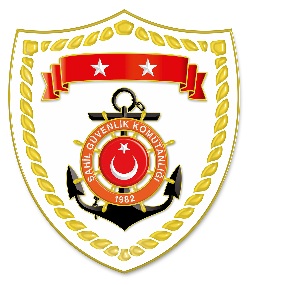 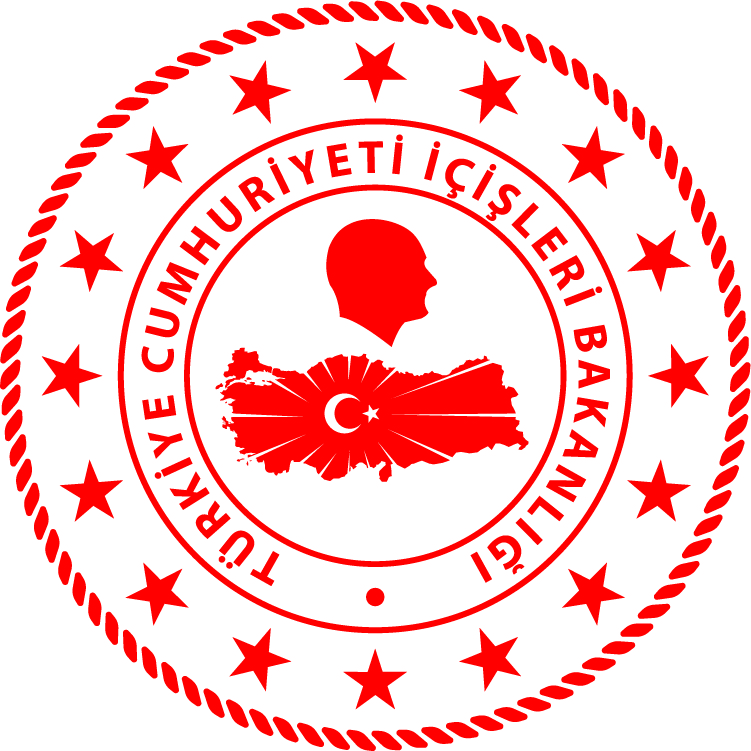 Ege Bölgesi*Paylaşılan veriler deniz yoluyla yapılan düzensiz göç esnasında meydana gelen ve arama kurtarma faaliyetleri icra edilen olaylara ait bilgiler içerdiğinden olayların bitiminde değişiklik gösterebilmektedir. Nihai istatistikî verilere, sona eren ay verisi olarak www.sg.gov.tr/duzensiz_goc_istatistikleri.html  linkinden ulaşılabilmektedir.*Statistical information given in the table may vary because they consist of data related incidents which were occured and turned into search and rescue operations. The exact numbers at the end of the related month is avaliable on www.sg.gov.tr/duzensiz_goc_istatistikleri.html	S.NoTARİHMEVKİ VE SAATDÜZENSİZ GÖÇ VASITASIYAKALANAN TOPLAM DÜZENSİZ GÖÇMEN KAÇAKÇISI/ŞÜPHELİKURTARILAN/YAKALANAN TOPLAM DÜZENSİZ GÖÇMEN SAYISIBEYANLARINA GÖRE KURTARILAN/YAKALANAN DÜZENSİZ GÖÇMEN UYRUKLARI127 Ocak 2020AYDIN/Didim00.38Lastik Bot-3419 Filistin, 12 Suriye, 2 Mısır, 1 Irak 227 Ocak 2020AYDIN/Kuşadası03.37Lastik Bot-4638 Suriye, 5 Afganistan, 2 İran, 1 Kongo327 Ocak 2020AYDIN/Kuşadası04.30Lastik Bot-6354 Suriye, 9 Afganistan427 Ocak 2020AYDIN/Didim04.15Lastik Bot-5739 Suriye, 12 Kongo, 3 Filistin, 1 Somali, 
1 Orta Afrika, 1 Senegal 